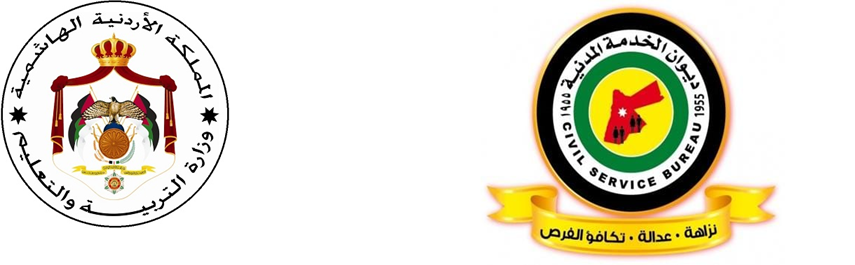 مصفوفة الكفايات الوظيفية لوظيفة معلم الثقافة المالية     قام ديوان الخدمة المدنية بالتشارك مع الجهات المعنية بإعداد الأطر المرجعية الخاصة بالكفايات اللازمة لاشغال وظيفة معلم ثقافة مالية لغايات بناء الاختبارات لقياس قدرات المرشحين لاشغال الوظيفة ومعرفة درجة امتلاكهم للحد الأدنى من شروط اشغال هذه الوظيفة، كما أن تحديد الأطر المرجعية للكفايات يساعد في ربط التقدم والارتقاء الوظيفي بالأداء الفعلي للمعلم من خلال المسارات المهنية والذي ينعكس بشكل مباشر على تحسين تعلم الطلبة وتجويد الخدمات التعليمية المقدمة للطلبة، ومن ثم ايجاد بيئة عمل تنافسية مهنية في أجواء إيجابية محفزة.منهجية تطوير الاطر المرجعية للكفاياتتم تطوير هذه الأطر من خلال الرجوع إلى:ميثاق مهنة التعليم بأجزائه المختلفة.الإطار العام للمناهج في وزارة التربية والتعليم.دليل الكفايات الوظيفية العامة في الخدمة المدنية ( من منشورات ديوان الخدمة المدنية ) مجموعات النقاش المركزة والمتنوعة لضبط الجودة ومراجعة الكفايات والمؤشرات واعتمادها بصورتها النهائية.أولاً: الكفايات التربوية العامةثانيا: الكفايات المعرفية لتخصص الثقافة الماليةثالثاً: الكفايات المهنية لتخصص الثقافة الماليةأمثلة على أسئلة الاختبار يحتوي الاختبار على أسئلة تقيس مجموعة جزئية من محتوى الكفايات الوظيفية المطلوبة لاشغال وظيفة معلم الثقافة المالية في وزارة التربية والتعليم لجميع المراحل، وقد تم تنظيمها وفق مجالات رئيسية، ويحتوي كل مجال رئيس على مجالات فرعية، وينتمي لكل مجال فرعي عدد من المؤشرات، وتوضع الأسئلة على هذه المؤشرات.المجالات الرئيسيةالمجالات الفرعيةالمؤشراتالتربية والتعليم في الاردن رؤية وزارة التربية والتعليم ورسالتها يطلع على رؤية ورسالة وأهداف وقيم  الوزارة الجوهرية يلتزم بانجاح المشروعات والخطط المنبثقة عنها.التربية والتعليم في الاردنالتشريعات التربوية‏يطلع ويتقيد بالتشريعات التربوية ذات العلاقة بعمله باستمرار التربية والتعليم في الاردن  اتجاهات التطوير التربوي يطلع ويلتزم بأدواره المهنية المستندة إلى الاتجاهات التربوية التي يتبناها النظام التربوي باستمرار.الفلسفة الشخصية واخلاقيات المهنةرؤية المعلم ورسالته. يستخدم رؤيته ورسالته المهنية لتحقيق دوره المهني.الفلسفة الشخصية واخلاقيات المهنةالقيم والاتجاهات والسلوك المهني.يلتزم بالسلوك المهني وبأخلاقيات المهنةيلتزم بأدواره  وفق وصفه الوظيفيالتعلم والتعليمالتخطيط للتعلميحلل محتوى المنهاج .يخطط لتنفيذ المواقف التعليمية الصفية واللاصفية بما يحقق نتاجات التعلم وبما يراعي منظور النوع الاجتماعييقوم المواقف التعليمية الصفية واللاصفية بما يحقق نتاجات التعلم وبما يراعي منظور النوع الاجتماعي.التعلم والتعليمتنفيذ عمليات التعلم والتعليم ينظم بيئة التعلم لتكون آمنة وجاذبة ومراعية للنوع الاجتماعي.يتقبل الطلبة ويتعامل مع سلوكياتهم أثناء عملية التعليم .التعلم والتعليمتقويم التعلم يقوم أداء الطلبة ويوظف استراتيجيات وأدوات التقويم.يحلل نتائج الاختبارات ويوثق البيانات والمعلومات الخاصة بالتقويم.يعطي تغذية راجعة للطلبة.بيئة التعلمالاوعية المعرفية.يوظف الاوعية المعرفية ومصادر المعرفة المتنوعة لتحسين اداء الطلبة في المواقف التعلمية التعليمية.يوظف تكنولوجيا المعلومات والاتصالات لتحسين اداء الطلبة في المواقف التعلمية التعليمية.بيئة التعلمالدعم النفسي الاجتماعي.يتقبل طلبته من الناحية النفسية على اختلافاتهم ويتعامل مع المشكلات الصفية ومختلف سلوكات الطلبة. يوظف أنشطة تعلم تناسب احتياجات الطلبة النفسية بما يحفزهم على التعلم و يثير دافعيتهم.يوظف أنشطة تعلم تناسب احتياجات الطلبة الاجتماعية بما يحفزهم على التعلم و يثير دافعيتهم.يوظف أنشطة تعلم تناسب خصائص الطلبة النمائية بما يحفزهم على التعلم و يثير دافعيتهم.بيئة التعلمالابتكار والابداع.يستخدم استراتيجات تدريس وتقويم للكشف عن مواهب الطلبة وتنمية الابداع لديهم. يستخدم استراتيجات تدريس وتقويم للكشف عن استعدادات الطلبة ، لتنمية الابداع لديهم.  التعلم للحياة.البحث العلمي.يستخدم خطوات البحث العلمي في المواقف التعليمية ويكسبها لطلبته.   التعلم للحياة.المهارات الحياتية.يستخدم انشطة تنمي المهارات الحياتية نحو ( مهارات التواصل ، مهارات التعامل وادراة الذات، ومهارات ادارة التعامل مع الضغوط، ومهارات حل المشكلات وصنع القرار ...الخ)   التعلم للحياة.مسؤولية التعلميطلع على الكفايات لتطوير مسؤولية الطلبة تجاه تعلمهم الذاتي والمشاركة في الرأي والتفكير الناقد واصدار الأحكام.المجال الرئيسالمجال الفرعيالمؤشراتالمجال الرئيسالمجال الفرعيالمؤشراتيوضح أهداف الادخار،ودواعيه، وأولوياته.إدارة الاموالالادخاريوضح أهداف الادخار،ودواعيه، وأولوياته.يوضح أهداف الادخار،ودواعيه، وأولوياته.يناقش أهم الصعوبات التي تواجه الادخار.، وأهم الوسائل التي يمكن اتباعها لتحقيق الادخار.يصف أشكال الفساد المالي، واستراتيجيات مواجهتها.يبيّن العلاقة بين كل من: العرض والطلب؛ وبين العرض والطلب والسعر.العرض والطلبيبيّن العلاقة بين كل من: العرض والطلب؛ وبين العرض والطلب والسعر.يفرّق بين كل من القدرة الشرائية والدخل.يطوّر خططًا شخصية باستخدام التخطيط المالي.يوضح المقصود بالخطر؛ وأركانه، وكيفية تجنّب المخاطر.الخطر والتأمينيوضح المقصود بالخطر؛ وأركانه، وكيفية تجنّب المخاطر.يشرح عناصر عقد التأمين، وأوجه الاختلافات بين أنواع التأمين المختلفة.يصف إجراءات تأمين السيارات المستخدمة في الأردن.  يناقش الخيارات المتاحة لحفظ الأموال، موضحًا أنواع البنوك والحسابات البنكية وأهمية البنوك في حياتنا.الخدمات المصرفية وغير المصرفيةالبنوكيناقش الخيارات المتاحة لحفظ الأموال، موضحًا أنواع البنوك والحسابات البنكية وأهمية البنوك في حياتنا.يناقش الخيارات المتاحة لحفظ الأموال، موضحًا أنواع البنوك والحسابات البنكية وأهمية البنوك في حياتنا.يناقش الخيارات المتاحة لحفظ الأموال، موضحًا أنواع البنوك والحسابات البنكية وأهمية البنوك في حياتنا.يوضح المقصود بالمفاهيم المرتبطة بكل من الإقراض والاقتراض؛ مع التفريق بين كل منهما، ويصف أنواع مؤسسات الإقراض.الاقراض والاقتراضيوضح المقصود بالمفاهيم المرتبطة بكل من الإقراض والاقتراض؛ مع التفريق بين كل منهما، ويصف أنواع مؤسسات الإقراض.يناقش الأسباب الداعية للاقتراض، والعوامل المؤثرة في حجم الاقتراض، وأهمية الالتزام في السداد.يوضح شروط منح القرض،وأثر القروض في مجالات التنمية المجتمعية.يقترح معاييرًا للمفاضلة بين عروض التمويل المختلفة.يفرّق بين نظام عرض وتحصيل الفواتير إلكترونيًا ونظامِ الدفع بواسطة الهاتف النقّالنظام عرض وتحصيل الفواتير والبدالة الوطنية للدفع بواسطة الهاتف النقاليصف أدوار مقدمي خدمة الدفع بواسطة الهاتف النقال والبنوك المشاركة على النظام.يوضح حالات استخدام المحفظة الإلكترونية والمعاملات المالية.يميز بين حقوق وواجبات مستخدمي المحفظة الإلكترونية ومقدّمي الخدمةالمشاريع الاقتصاديةيميز بين أنواع الشركات، موضحًا متى توصف شركة ما بأنها ناجحةالمشاريع الاقتصاديةتأسيس الشركةيوضح الإجراءات اللازمة لتأسيس الشركة مع تطبيقه إياها.يصفا لتجارة الإلكترونية، من حيث: بنيتها التحتية، أنواعها، أهميتها، مبادئها، وأهمية الإدارة فيها.التجارة الالكترونيةبنية التجارة الالكترونيةيصفا لتجارة الإلكترونية، من حيث: بنيتها التحتية، أنواعها، أهميتها، مبادئها، وأهمية الإدارة فيها.يصفا لتجارة الإلكترونية، من حيث: بنيتها التحتية، أنواعها، أهميتها، مبادئها، وأهمية الإدارة فيها.يصفا لتجارة الإلكترونية، من حيث: بنيتها التحتية، أنواعها، أهميتها، مبادئها، وأهمية الإدارة فيها.يلخص متطلبات إنشاء موقع للتجارة الإلكترونية، وكيفية إنشائه.يشرح المفاهيم المرتبطة بالتسويق الإلكتروني، وصور وطرائق التسويق الإلكتروني، وخصائصه، وأهميته، والفرق بينه وبين التسويق التقليدي، وأهم مزاياه وعيوبه، والتحديات التي تواجهه.التسويق والدفع الالكترونييشرح المفاهيم المرتبطة بالتسويق الإلكتروني، وصور وطرائق التسويق الإلكتروني، وخصائصه، وأهميته، والفرق بينه وبين التسويق التقليدي، وأهم مزاياه وعيوبه، والتحديات التي تواجهه.يطبق عملية التسويق الإلكتروني.يصف مكونات الدفع الإلكتروني، وبطاقات الدفع الإلكتروني؛ مع توضيح أوجه الاختلاف بينها ويطرح أمثلة عليهايعرف السجلات المحاسبية واهميتها والمبادئ الأساسية للمحاسبةالمحاسبةمراحل الدورة المحاسبيةيعرف السجلات المحاسبية واهميتها والمبادئ الأساسية للمحاسبةيوضح المقصود بالعمليات المالية، ويحلّلها.يفرّق بين الموضوعات المحاسبية الأساسية المرتبطة بمحاور الثقافة المالية.يميز مراحل الدورة المحاسبية وتطبيقاتها يرصد الحسابات في دفتر الأستاذيعد قائمة الدخلالقوائم الماليةيعد قائمة حقوق الملكيةيعد قائمة التدفق النقدييعد قائمة المركز المالييحلل القوائم الماليةيناقش أهم ما تمتاز به أهداف الضّمان الاجتماعيّ في الأردنالمؤسسات الوطنيةالمؤسسة العامة للضمان الاجتماعييناقش أهم ما تمتاز به أهداف الضّمان الاجتماعيّ في الأردنيناقش أهم ما تمتاز به أهداف الضّمان الاجتماعيّ في الأردنيصف الفئات التي يشملها قانون الضّمان الاجتماعيّ.يوضح المنافع المترتبة للمشتركين التي توفرها التّأمينات المطبّقة.يعرف كيفيّة حساب رواتب تقاعد  الضّمان للموظفين.يوضح دور البنك المركزي في كل من: تحقيق الشمول المالي، حماية المستهلك المالي، نشر الثقافة المالية المجتمعية، والمحافظة على الاستقرار المالي.دور البنك المركزي في حماية المستهلكوالاستقرار المالييوضح دور البنك المركزي في كل من: تحقيق الشمول المالي، حماية المستهلك المالي، نشر الثقافة المالية المجتمعية، والمحافظة على الاستقرار المالي.يوضح دور البنك المركزي في كل من: تحقيق الشمول المالي، حماية المستهلك المالي، نشر الثقافة المالية المجتمعية، والمحافظة على الاستقرار المالي.يلخص دور البنك المركزي في مراقبة مقدمي الخدمات المالية كالبنوك وغيرها.يشرح أهم المفاهيم الواردة في الموازنة العامة للدولة، والمراحل التي تمر بها الموازنة، مع تحليل الموازنة المالية العامة للدولة.الموازنة العامةالموازنة العامة للدولةيشرح أهم المفاهيم الواردة في الموازنة العامة للدولة، والمراحل التي تمر بها الموازنة، مع تحليل الموازنة المالية العامة للدولة.يشرح أهم المفاهيم الواردة في الموازنة العامة للدولة، والمراحل التي تمر بها الموازنة، مع تحليل الموازنة المالية العامة للدولة.يشرح أهم المفاهيم الواردة في الموازنة العامة للدولة، والمراحل التي تمر بها الموازنة، مع تحليل الموازنة المالية العامة للدولة.يفرّق بين الموازنة العامة والميزانية العمومية للمؤسسات.يوضح كل من: نفقات الدولة العامة، وإيرادات الدولة العامة.يميز بين النفقات الرأسمالية والنفقات التجارية.يوضح العوامل المؤثرة في المناخ الاستثماري، والمبادئ التي يقوم عليها القرار الاستثماري.الاستثمارالاستثماريوضح العوامل المؤثرة في المناخ الاستثماري، والمبادئ التي يقوم عليها القرار الاستثماري.يميز مزايا المناخ الاستثماري في الأردن.يميز بين مجالات الاستثمار وأدواته.يصف المخاطر الاستثمارية.يحسب العائد على الاستثمار.يوضح أدوار هيئة الاستثمارفي الأردن.هيئة الاستثماريستنتج خدمات النافذة الاستثمارية.يميز قطاعات الاستثمار في الأردن.المجال الرئيسالمجال الفرعيالمؤشراتالمجال الرئيسالمجال الفرعيالمؤشراتالأقتصاد والمال المفاهيم المالية ونظريات الاقتصاد يعرف المفاهيم الاقتصادية والمحاسبية مثل (علم الاقتصاد المفاهيم المالية ونظريات الاقتصاد كالمال والنقود, الاكتفاء الذاتي ,العرض والطلب ،الاستثمار ،الانتاج ،الاستهلاك ، الادخار والإنفاق، التخطيط المالي ، اتخاذ القرارات، الموازنة والإيرادات النفقات، التحليل المالي، القيمة الإنتاجية، القوة الشرائية و التجارة الالكترونية، أجهزة الاتصالات الحديثة ، البطاقات الائتمانية ، العملات الرقمية، الاغراق في الدين ، الوكالات وانواعها .     يربط المفاهيم المالية الاقتصادية بواقع الحياة (مثل الادخار والاستثمار والكسب الحلال...).    يميز بين المفاهيم الاقتصادية والمحاسبية واستخداماتها.   يعرف الموارد المالية والمادية والبشرية وأهمية ترشيد الاستهلاك. أخلاقيات العمل المالي يعرف  أخلاقيات العمل المالي ( الصدق ، الأمانة، المحافظة على الممتلكات العامة ،ترشيد الاستهلاك، الفساد ، الكسب الحلال...) يحدد أهمية الالتزام بأخلاقيات العمل المالي.         يعرف كيفية توجيه الممارسات المالية الصحيحة للطلبة في ضوء أخلاقيات العمل المالي.تكنولوجيا المال والأعمال المعرفة بأدوات تكنولوجيا المال والأعمال واستخداماتها المالية في تلبية احتياجات الطلبة.يحدد أخطار الخدمات المالية والمصرفية وأهميتها.يطبق أدوات تكنولوجيا المال والأعمال في المواقف التعليمية.التعلم والتعليم تنفيذ عمليات التعلم والتعليم في تدريس الثقافة المالية يعرف استراتيجيات التعلم النشط المتعلقة بتدريس تكنولوجيا المال والأعمال والمرتبطة بمحاور الثقافة المالية .تنفيذ عمليات التعلم والتعليم في تدريس الثقافة المالية يعرف أساليب توجيه و تحفيز  السلوك المالي المرغوب لدى الطلبة . تنفيذ عمليات التعلم والتعليم في تدريس الثقافة المالية يستخدم أساليب متنوعة لتحديد بعض الممارسات المالية غير المسؤولة فيما يتعلق بالشيكات والكمبيالات البنكية،الوكالات،الكفالات.تنفيذ عمليات التعلم والتعليم في تدريس الثقافة المالية يوظف أساليب متنوعة وذكية لتنمية ممارسات مالية مرغوبة لدى الطلبة و تجنب الممارسات المالية غير المسؤولة كالإغراق في الدين .تنفيذ عمليات التعلم والتعليم في تدريس الثقافة المالية تنفيذ عمليات التعلم والتعليم في تدريس الثقافة المالية تنفيذ عمليات التعلم والتعليم في تدريس الثقافة المالية ريادة الأعمال المشاريع يعرف المشاريع بأنواعها ومجالاتها، ودورة حياة المشروع، ، التسويق والترويج، الشركات وأنواعها، والإنتاج ، والقيمة والمنفعة المضافة....)يصف ويولد الأفكار الإبداعية الاقتصادية والاجتماعية التي يمكن ان تتحول إلى مشاريعيتتبع دورة حياة المشروع .     يصمم نموذجا للمنتج الأولي بعد دراسة الجدوى. يعد دراسة الجدوى (السوقية، الفنية، المالية).المسؤولية الاجتماعية يميز بين مفاهيم( الريادة والريادي ، الابتكار والإبداع ، معايير الفكرة الريادية)يعرف مفاهيم الريادة والمسؤولية المجتمعية وأهميتها ومجالاتها وأهدافها ومبادئها، والتطوع، والتبرع، ومقومات التنمية في المجتمعات، والمواطنة الصالحة.يقدر الدور الأساسي للثقافة المالية في إيجاد المواطن الصالح المنتمي.يستنتج اهمية الريادة في تنمية المجتمعات.العالمية وإدارة الماليعرف مفهوم العالمية وأهدافها والظواهر المرافقة لها.يعرف التطورات والتغيرات المتسارعة في مجالات    ( المال والأعمال ،الريادة، التكنولوجيا، التنمية المستدامة ، الكساد الاقتصادي.    يوضح التأثيرات العالمية ومستجداتها وتطوراتهاعلى الموارد المالية والبشرية.يعرف كيفية توعية الطلبة حول مفهوم العالمية وأهدافها وتأثيراتها  .مثال 1اسم الكفاية: الكفايات التربوية العامةالمجال الرئيس: التعلم للحياةالمجال الفرعي: البحث العلميالمؤشر: يستخدم خطوات البحث العلمي في المواقف التعليمية ويكسبها لطلبتهالسؤال: تسمى  مجموعة العبارات المترابطة ، التي توضع في نموذج يساعد في جمع المعلومات من عينة الدراسة المختارة من قبل الباحث :A: المقابلاتB: الملاحظاتC: الاختباراتD: الاستباناترمز الإجابة الصحيحة: Dمثال 1اسم الكفاية: الكفايات التربوية العامةالمجال الرئيس: التعلم للحياةالمجال الفرعي: البحث العلميالمؤشر: يستخدم خطوات البحث العلمي في المواقف التعليمية ويكسبها لطلبتهالسؤال: تسمى  مجموعة العبارات المترابطة ، التي توضع في نموذج يساعد في جمع المعلومات من عينة الدراسة المختارة من قبل الباحث :A: المقابلاتB: الملاحظاتC: الاختباراتD: الاستباناترمز الإجابة الصحيحة: Dالمستوى المعرفي للسؤالمهارات دنيامثال 2اسم الكفاية: الكفايات التربوية العامةالمجال الرئيس: التعلم والتعليمالمجال الفرعي: تنفيذ عمليات التعلم والتعليم المؤشر: يتقبل الطلبة ويتعامل مع سلوكياتهم أثناء عملية التعليمالسؤال: في إحدى الحصص، وأثناء عمل الطلبة في أربع مجموعات، لاحظ المعلم أن ثلاثة طلبة في مجموعات مختلفة لا يقومون بأي عمل أثناء عمل المجموعات وغير مندمجين في المهمة التي تقوم بها المجموعة، ما التصرف السليم في هذه الحالة؟A: إعادة توزيع الطلبة غير المندمجين في المجموعات واستكمال المهمات مع زملائهم في المجموعات الجديدة.B: التوجه نحو المجموعات التي تضم الطلبة غير المندمجين ومناقشتهم في المهمات المسندة لأعضاء الفريق.C: الطلب من الطلبة الثلاثة غير المندمجين استكمال المهمة بشكل مستقل ومناقشتها مع المعلم بشكل فردي.D: تجاهل الموضوع مؤقتا لعدم إحراج الطلبة، ثم التحدث معهم على انفراد بعد انتهاء الحصة خارج الصف.رمز الإجابة الصحيحة: Bمثال 2اسم الكفاية: الكفايات التربوية العامةالمجال الرئيس: التعلم والتعليمالمجال الفرعي: تنفيذ عمليات التعلم والتعليم المؤشر: يتقبل الطلبة ويتعامل مع سلوكياتهم أثناء عملية التعليمالسؤال: في إحدى الحصص، وأثناء عمل الطلبة في أربع مجموعات، لاحظ المعلم أن ثلاثة طلبة في مجموعات مختلفة لا يقومون بأي عمل أثناء عمل المجموعات وغير مندمجين في المهمة التي تقوم بها المجموعة، ما التصرف السليم في هذه الحالة؟A: إعادة توزيع الطلبة غير المندمجين في المجموعات واستكمال المهمات مع زملائهم في المجموعات الجديدة.B: التوجه نحو المجموعات التي تضم الطلبة غير المندمجين ومناقشتهم في المهمات المسندة لأعضاء الفريق.C: الطلب من الطلبة الثلاثة غير المندمجين استكمال المهمة بشكل مستقل ومناقشتها مع المعلم بشكل فردي.D: تجاهل الموضوع مؤقتا لعدم إحراج الطلبة، ثم التحدث معهم على انفراد بعد انتهاء الحصة خارج الصف.رمز الإجابة الصحيحة: Bالمستوى المعرفي للسؤالمهارات وسطىمثال 3اسم الكفاية: كفاية المعرفة التخصصيةالمجال الرئيس: إدارة الأموالالمجال الفرعي: الخطر والتأمينالمؤشر: يصف إجراءات تأمين السيارات المستخدمة في الأردن.  السؤال: أقرت تشريعات التأمين في أكثر الدول التشريع المتضمن العبارة التالية: إن خسارة أي سفينة ... لا يمكن أن يتكبدها رجل واحد فالخسارة تسهل عند توزيعها على عدد كبير من الأفراد ولكنها تفوق الاحتمال إذا تحملها فرد أو مجموعة محدودة من الأفراد؛ لذلك تقوم شركة العز للتأمين عند التأمين على أي سفينة نقل بتحفيز أعداد كبيرة من الأفراد للمشاركة في هذا التأمين( قانون الأعداد الكبيرة). المطلوب : ما المبرر لاستخدام شركة العز للتأمين لهذا لقانون في عملها؟A: يساعد في التنبؤ بمستوى العمل الجديدB: يساعد في تحديد المصروفات العامة للشركةC: يساعد في عمل تنبؤات موثوق بها للدخلD:  يساعد في عمل تنبؤات موثوق بها للمطالباترمز الإجابة الصحيحة: Dمثال 3اسم الكفاية: كفاية المعرفة التخصصيةالمجال الرئيس: إدارة الأموالالمجال الفرعي: الخطر والتأمينالمؤشر: يصف إجراءات تأمين السيارات المستخدمة في الأردن.  السؤال: أقرت تشريعات التأمين في أكثر الدول التشريع المتضمن العبارة التالية: إن خسارة أي سفينة ... لا يمكن أن يتكبدها رجل واحد فالخسارة تسهل عند توزيعها على عدد كبير من الأفراد ولكنها تفوق الاحتمال إذا تحملها فرد أو مجموعة محدودة من الأفراد؛ لذلك تقوم شركة العز للتأمين عند التأمين على أي سفينة نقل بتحفيز أعداد كبيرة من الأفراد للمشاركة في هذا التأمين( قانون الأعداد الكبيرة). المطلوب : ما المبرر لاستخدام شركة العز للتأمين لهذا لقانون في عملها؟A: يساعد في التنبؤ بمستوى العمل الجديدB: يساعد في تحديد المصروفات العامة للشركةC: يساعد في عمل تنبؤات موثوق بها للدخلD:  يساعد في عمل تنبؤات موثوق بها للمطالباترمز الإجابة الصحيحة: Dالمستوى المعرفي للسؤالمهارات عليامثال 4اسم الكفاية: كفاية المعرفة التخصصةالمجال الرئيس: المشاريع الاقتصاديةالمجال الفرعي: تأسيس الشركةالمؤشر: يميز بين أنواع الشركات، موضحًا متى توصف شركة ما بأنها ناجحةالسؤال: هي شركة تتكون من شخصين أو أكثر بقصد التجارة و الربح و يكون فيها الشركاء ملزمين بالتضامن و الانفراد عن جميع التزامات الشركة في احوالها العامة و الخاصةA: شركة ذات المسؤولية المحدودةB: شركة التضامنC: شركات التوصيةD:  شركات مساهمةرمز الإجابة الصحيحة: Bمثال 4اسم الكفاية: كفاية المعرفة التخصصةالمجال الرئيس: المشاريع الاقتصاديةالمجال الفرعي: تأسيس الشركةالمؤشر: يميز بين أنواع الشركات، موضحًا متى توصف شركة ما بأنها ناجحةالسؤال: هي شركة تتكون من شخصين أو أكثر بقصد التجارة و الربح و يكون فيها الشركاء ملزمين بالتضامن و الانفراد عن جميع التزامات الشركة في احوالها العامة و الخاصةA: شركة ذات المسؤولية المحدودةB: شركة التضامنC: شركات التوصيةD:  شركات مساهمةرمز الإجابة الصحيحة: Bالمستوى المعرفي للسؤالمهارات دنيامثال 5اسم الكفاية: الكفايات المهنية للتخصص المجال الرئيس: التعلم والتعليمالمجال الفرعي: تنفيذ عمليات التعلم والتعليم في تدريس الثقافة الماليةالمؤشر: يعرف إستراتيجيات التعلم النشطالسؤال: إذا طلب المدرس من الطلبة  طرح سؤال أو سؤالين من محتوى اللقاء التدريسي على بقية زملائهم الطلبة في داخل اللقاء التعليمي التعلمي، والاستماع للإجابات المقدمة من الطلبة، ثم قام المدرس بجمع هذه الأسئلة ومناقشة الطلبة للتحقق من استيعابهم، فإن ذلك يعد نشاط من أنشطة التعلم النشط و يسمى A: دراسة السيناريوهات (الحالة) القصيرةB: التفكير والمشاركةC: اختبر زميلD: الدقيقة الواحدةرمز الإجابة الصحيحة: Cمثال 5اسم الكفاية: الكفايات المهنية للتخصص المجال الرئيس: التعلم والتعليمالمجال الفرعي: تنفيذ عمليات التعلم والتعليم في تدريس الثقافة الماليةالمؤشر: يعرف إستراتيجيات التعلم النشطالسؤال: إذا طلب المدرس من الطلبة  طرح سؤال أو سؤالين من محتوى اللقاء التدريسي على بقية زملائهم الطلبة في داخل اللقاء التعليمي التعلمي، والاستماع للإجابات المقدمة من الطلبة، ثم قام المدرس بجمع هذه الأسئلة ومناقشة الطلبة للتحقق من استيعابهم، فإن ذلك يعد نشاط من أنشطة التعلم النشط و يسمى A: دراسة السيناريوهات (الحالة) القصيرةB: التفكير والمشاركةC: اختبر زميلD: الدقيقة الواحدةرمز الإجابة الصحيحة: Cالمستوى المعرفي للسؤالمهارات وسطى